PROJET ÉDUCATIF2020-2021(Horizon 2022)Formation professionnelle 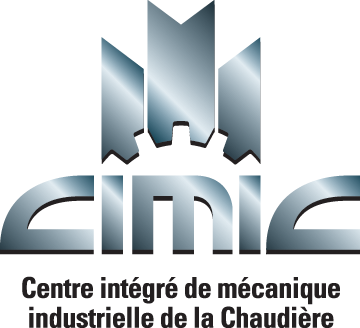 Table des matièresBut et définition du projet éducatif	3Encadrements légaux	3Groupes ayant collaboré à l’élaboration du projet éducatif	4Consultations menées lors de l’élaboration du projet éducatif	4Contexte dans lequel évolue l’établissement (environnement interne et externe)	5Orientations, objectifs, indicateurs et cibles propres à l’établissement	11Cohérence avec le plan d’engagement vers la réussite	13But et définition du projet éducatifLe projet éducatif du CIMIC est un outil stratégique permettant de définir et de faire connaître à la communauté éducative d’un établissement d’enseignement les orientations, les priorités d’action et les résultats attendus pour assurer la réussite éducative de tous les élèves, jeunes et adultes. Il est élaboré en réponse aux caractéristiques et aux besoins des élèves qui fréquentent l’établissement d’enseignement ainsi qu’aux attentes formulées par le milieu au regard de l’éducation. Résultant d’un consensus, il est élaboré et mis en œuvre en faisant appel à la collaboration des différents acteurs intéressés par l’établissement : les élèves, les parents, le personnel enseignant, les autres membres du personnel de l’établissement ainsi que des représentants de la communauté et de la commission scolaire.Ce projet éducatif est l’un des outils retenus afin d’assurer la cohérence et la complémentarité entre le plan d’engagement vers la réussite de la commission scolaire et le plan stratégique du Ministère. Il vise à intégrer l’ensemble des actions dans une vision globale grâce à une gestion axée sur les résultats et une reddition de comptes annuelle (LIP, article 74).Encadrements légauxLa LIP précise que le projet éducatif d’un établissement d’enseignement doit tenir compte des obligations suivantes :Présenter les éléments suivants (LIP, articles 37 et 97.1) :La description du contexte dans lequel l’établissement d’enseignement évolue et les principaux enjeux auxquels il est confronté, notamment en matière de réussite scolaire et, dans le cas d’un centre de formation professionnelle, d’adéquation entre la formation et les besoins régionaux ou nationaux de main-d’œuvre; Les orientations propres à l’établissement d’enseignement et les objectifs retenus pour améliorer   la réussite des élèves;Les cibles au terme de la période couverte par le projet éducatif;Les indicateurs utilisés pour mesurer l’atteinte des objectifs et des cibles visées; La périodicité de l’évaluation du projet éducatif déterminée en collaboration avec la commission scolaire;Respecter la liberté de conscience et de religion des élèves, des parents et des membres du personnel de l’école (LIP, article 37);Harmoniser la période couverte par le projet éducatif avec celles du plan d’engagement vers la réussite de la commission scolaire et du plan stratégique du ministère (LIP, articles 37.1, 97.2 et 209.1) ;Respecter, le cas échéant, les modalités établies par le ministre visant la coordination de l’ensemble de la démarche de planification stratégique entre les établissements d’enseignement, la commission scolaire et le Ministère (LIP, article 459.3);Assurer la cohérence du projet éducatif avec le plan d’engagement vers la réussite de la commission scolaire (LIP, articles 37 et 97.1).Dans l’analyse du contexte, dont notamment les résultats obtenus par l’établissement d’enseignement en regard des orientations et des objectifs du plan d’engagement vers la réussite de la commission scolaire, l’établissement d’enseignement évalue la pertinence d’intégrer les orientations et les objectifs du plan d’engagement vers la réussite dans le projet éducatif. Dans ce cas, il revient à l’établissement d’enseignement de déterminer une cible qui peut alors être différente de celle établie par la commission scolaire. De plus, rien n’empêche un établissement d’enseignement d’inscrire à son projet éducatif d’autres orientations ou objectifs que ceux qui sont inscrits dans le plan d’engagement vers la réussite de la commission scolaire, en fonction de l’analyse de son contexte et de ses priorités, s’il juge pertinent de le faire.Groupes ayant collaboré à l’élaboration du projet éducatifLa gestion collaborative repose sur le travail d’équipe. « Se concerter, c’est mettre en action, de façon concrète, la collaboration. » Elle vise la recherche de consensus. Il est essentiel de préciser nous avons consulté plusieurs groupes afin d’arriver à l’élaboration finale de notre projet éducatif. Voici les différents groupes consultés tout au long de notre démarche : les membres du conseil des élèves, le personnel de l’école, les membres du conseil d’établissement, les représentants de la communauté et plusieurs industriels de la région. Bref, l’ensemble de ces informations nous a permis de dresser une bonne analyse de notre milieu scolaire. Consultations menées lors de l’élaboration du projet éducatifPlusieurs personnes ont contribué à l’élaboration du projet éducatif du CIMIC au cours des deux dernières années. Afin de consulter l’ensemble des enseignants, nous avons profité des responsables de départements qui assistaient aux rencontres mensuelles et devaient retourner en rencontre avec leur équipe afin de valider les orientations proposées. Lors du retour des Fêtes, nous avons pris une journée en rencontre collective afin de réfléchir et de nommer, la mission, la vision ainsi que les valeurs du CIMIC. Les membres du conseil d’établissement ont été informés et consultés à deux reprises. Par la suite, nous avons poursuivi avec nos enjeux et nos orientations.Contexte dans lequel évolue l’établissement 
(environnement interne et externe)Notre école est située dans la ville de Saint-Georges-de-Beauce, qui fait partie de la municipalité régionale de comté de Beauce-Sartigan dans le Sud du Québec dont elle est le chef-lieu. La MRC compte plus de 53 097 habitants répartis dans 16 municipalités, dont 7 de moins de 1 000 habitants. Six personnes sur dix vivent dans la ville de Saint-Georges. La population de la ville est en pleine croissance et sept municipalités de la MRC présentent une croissance de leur population, dont plusieurs situées en périphérie de ville de Saint-Georges. En 2016, le revenu d’emploi médian des travailleurs entre 25 et 64 ans se situait à 37 866 $. La proportion de personnes occupant un emploi en Beauce-Sartigan est de (81,2 %). La proportion est plus élevée qu’en Chaudière-Appalaches (79,9 %). Pour une famille monoparentale, le revenu moyen est de 32 280 $. Cette année, nous aurons plus de 400 élèves qui fréquenteront notre école répartie dans 8 DEP différents : dessin industriel, électricité, électromécanique, mécanique industrielle, usinage, soudage-montage, mécanique automobile et carrosserie. Tous ces départements représentent une fierté pour notre milieu. Nous offrons un enseignement de qualité supérieure qui, grâce à une collaboration avec les entreprises, est bien adapté aux besoins du marché du travail. Cette force contribue à augmenter la fierté chez nos élèves et sur l’ensemble des membres du personnel et par le fait même, à promouvoir notre école au sein de la région Chaudière-Appalaches.  Le climat de notre école est convivial. Il y a un grand respect entre le personnel et les élèves. Nous avons une école qui est agréable à marcher de par sa machinerie, son personnel et également sa propreté. Nous travaillons ensemble à la garder belle et les différents investissements au cours des années nous aident à rafraîchir son image. Notre équipe de conciergerie travaille avec cœur pour offrir à nos élèves et à tout le personnel un environnement où il fait bon vivre. Le CIMIC a pour mission d’offrir à chaque élève une formation professionnelle de qualité dispensée par une équipe engagée afin de développer l’acquisition de compétences et des attitudes professionnelles appropriées à son projet de vie. De plus, le CIMIC répond aux besoins de formation des entreprises en collaboration avec le service aux entreprises de la Commission scolaire Beauce-Etchemin. La formation professionnelle offerte au CIMIC prend en compte les nombreuses exigences liées à la spécificité de la compétence souhaitée par les entreprises. Soucieux de bien former les futurs travailleurs, le CIMIC ajoute une valeur au diplôme en remettant à chaque finissant un carnet annoté faisant état des attitudes professionnelles retenues par les employeurs. Cette évaluation est très appréciée.Par son centre collégial de transfert technologique, nommé MÉCANIUM, le CIMIC bénéficie de l’opportunité d’intégrer les étudiants et les enseignants à effectuer de la recherche, du développement et de l’innovation technologique pour les entreprises, dans le domaine de la mécanique industrielle. Enfin, depuis maintenant vingt-cinq ans, le Centre intégré de mécanique industrielle de la Chaudière (CIMIC) a l’opportunité d’intégrer trois niveaux d’enseignement regroupant du personnel de la Commission scolaire de la Beauce-Etchemin, du Cégep Beauce-Appalaches et du Centre universitaire des Appalaches. Le nombre d’événements tout au long de l’année qui implique notre centre nous distingue des autres milieux. On peut compter plus d’une vingtaine de journées et/ou de soirées où il faut se mobiliser et où une prestation sociale et éducative est demandée. Notre école est régulièrement visitée par des délégations québécoises ou étrangères étant donné que notre centre est doté d’équipements de pointe (robot soudeur, centre d’usinage 5 axes et trois salles de cours permettant de diffuser un cours simultanément en classe et en ligne.Heureusement, nous pouvons compter sur la collaboration du service de la formation professionnelle du centre de service scolaire qui nous aide à livrer la marchandise.Un autre trait qui distingue notre école est que nos formations sont à la fois adaptées aux besoins de nos élèves tout en répondant aux demandes des entreprises qui ont un grand besoin de main-d’œuvre. Outre nos offres de DEP traditionnel, nous offrons des formules (Duale, Duplex, EPSV, ATE) qui répondent à la fois aux différents besoins des élèves et des entreprises. Ces différentes possibilités nous amènent des retombées grandissantes autant avec notre clientèle que les entreprises de notre région.Nous souhaitons toujours innover afin d’offrir des formations à la fine pointe de la technologie et qui sont en demande dans les entreprises de la région. C’est pourquoi nous travaillons à développer notre offre de OEP : Opérateur d’Équipements de Production en lui donnant un nouveau nom : « diplôme en révolution industrielle 4.0 », ce nouveau diplôme servira de porte d’entrée au CIMIC et amènera les élèves de troisième secondaire à développer et à maîtriser des compétences numériques tout en découvrant différents DEP (soudage, usinage, électricité, mécanique industrielle et carrosserie). Nous espérons que cette initiation amène les élèves à s’inscrire à un autre DEP par la suite.Données statistiques et constats (à revoir)Élèves diplômés Notre mission, notre vision et nos valeursMissionOffrir à chaque élève une formation professionnelle de qualité dispensée par une équipe engagée afin de développer l’acquisition de compétences et des attitudes professionnelles appropriées à son projet de vie. VisionÊtre chef de file dans la mise en place de formations adaptées aux nouvelles réalités du marché du travail et particulièrement de l’industrie 4.0.Valeurs (PRROF)PersévéranceRespectResponsabilisationOuvertureFierté Orientations, objectifs, indicateurs et cibles propres à l’établissementCohérence avec le plan d’engagement vers la réussiteAprès plusieurs rencontres de consultation et de concertation, nous sommes fiers de notre projet éducatif 2020-2021 (horizon 2022). Nous sommes également convaincus qu’il sera soutenu par l’engagement et la collaboration de tous les membres du personnel du CIMIC. Notre projet éducatif témoigne concrètement notre volonté à mettre en place des mesures visant l’amélioration de la réussite des élèves. De plus, nous avons le souci constant de nous assurer du développement de pratiques pédagogiques prometteuses chez le personnel. Les orientations et objectifs de notre projet éducatif sont directement liés avec le plan d’engagement vers la réussite de notre commission scolaire. Voici les orientations auxquelles nous souhaitons contribuer :D’ici 2022, augmenter à 83 % la proportion des élèves titulaires d’un premier diplôme ou d’une première qualification.D’ici 2022, augmenter à 78 % la proportion des élèves titulaires d’un premier diplôme (DES et DEP) avant l’âge de 20 ans.Annuellement, tous les établissements ont mis en place des activités axées sur la bienveillance et le civisme, et d’ici 2022, se sont assurés d’offrir des activités culturelles, scientifiques, numériques et entrepreneuriales.Robin RodrigueDirecteur Ce présent projet éducatif a été adopté par le Conseil d’établissement le 14 juin 20212014-2015(au 30 juin)2014-2015(au 30 juin)2014-2015(au 30 juin)2015-2016(au 30 juin)2015-2016(au 30 juin)2015-2016(au 30 juin)2016-2017(au 30 juin)2016-2017(au 30 juin)2016-2017(au 30 juin)2017-2018(au 30 juin)2017-2018(au 30 juin)2017-2018(au 30 juin)2018-20192018-20192018-2019ProgrammesNombre d’élèves finissantsNombre d’élèves diplômés%Nombre d’élèves finissantsNombre d’élèves diplômés%Nombre d’élèves finissantsNombre d’élèves diplômés%Nombre d’élèves finissantsNombre d’élèves diplômés%Nombre d’élèves finissantsNombre d’élèves diplômés%Carrosserie1515100 %141393 %1616100 %131184 %Dessin industriel2525100 %232296 %2929100 %2525100 %Dessin industriel en ligne66100 %Électricité474596 %565598 %403998 %363494 %Électromécanique363494 %292897 %343397 %88100 %Fab. de structures métalliques et métaux ouvrés11100 %33100 %11Mécanique automobile201680 %211781 %131185 %272177 %Commandes industrielles---Mécanique industrielle de construction et d’entretien141179 %171588 %171482 %1313100 %Soudage-montage3030100 %353291 %2121100 %3333100 %Techniques d’usinage10990 %1010100 %1111100 %1717100 %Usinage sur MOCN22100 %121192 %111091 %151493 %TOTAL20619494 %22020694 %19318595 %18717694 %OrientationsObjectifsIndicateursSituation actuelleCibleSituation visée 2022La réussite et le développement du plein potentiel de tous nos élèves1.1 	Augmenter le % d’élèves qui 	obtiennent un diplôme 	d’études professionnelles.Augmenter ou maintenir le % d’élèves qui obtiennent un diplôme d’études professionnelles.En juin 2018 :94 %À la fin de la formation : 94% des élèves inscrits obtiennent leur diplôme.La réussite et le développement du plein potentiel de tous nos élèves1.2 	Accompagner les élèves 	dans le développement 	d’attitudes et de 	comportements 	responsables.Réaliser minimalement quatre rencontres de tutorat et consigner les informations dans les documents appropriés (document d’attitude professionnelle, journal de suivi en tutorat ou autre document).Tout au long de sa formation, l’élève dispose d’au moins trois heures de rencontre individuelle avec son tuteur. 100 % des élèves seront accompagnés.1.3 	Soutenir la persévérance 	et la réussite de tous les 	élèves tout au long de sa 	formation.Nombre de rencontres avec les élèves par les différentes intervenantes du centreNombre de rencontres :Service de psychologieService d’aide et d’accompagnement100% des élèves ayant des difficultés d’apprentissage seront rencontrés. OrientationsObjectifsIndicateursSituation actuelleCibleSituation visée 2022Offrir un milieu de vie stimulant.Augmenter l’offre de services axée sur la culture générale, les sciences et le numérique.Nombre d’activités culturelles, scientifiques et numériques offertes au CIMIC.Aucune donnée spécifique actuellement.Au moins une activité par mois.2.2 	Offrir des activités sur le 	civisme et la bienveillanceNombre de rencontres dans l’année.Aucune donnée spécifique actuellement.Au moins deux activités par année.2.3 Contribuer au développement d’un sentiment d’appartenance envers le CIMIC tout en favorisant l’intégration de nos élèves internationaux. Nombre d’activités dans l’année.Souper interculturelVente de vêtementsFavoriser la collaboration entre le secteur jeune et le secteur de la formation professionnelle3.1 	Offrir et/ou participer à des 	projets structurants avec les 	polyvalentes de la région, les 	organismes 	socioéconomiques et les 	entreprises de la région.Nombre d’activités et/ou de projets offerts aux élèves des polyvalentes et des écoles primaires.Actuellement, nous offrons déjà quelques activités.Offrir au moins deux activités ou des projets structurants.